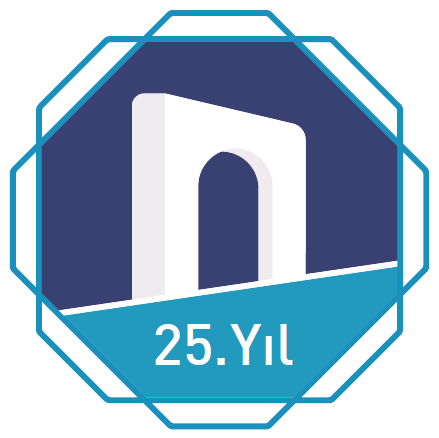 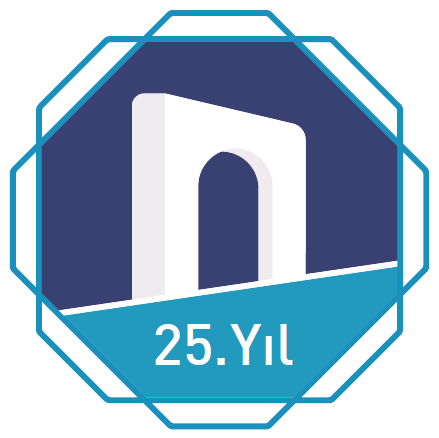 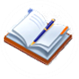 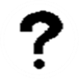 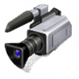 ÇÖZÜMSÜZ ALIŞTIRMA SORULARI (A)Soru 1. Aşağıdaki cümlelerden hangisi dilin amaçlarından biri olamaz?Dil, toplumun kültürel kimliğini gelecek kuşaklara taşıma vasıtasıdır.Dil, canlı bir varlık olarak kendini sürekli geliştirir.Dilin bireyi sosyalleştiren bir özelliği vardır.Dilin geçmişten günümüze devam eden bir serüveni bulunmaktadır.Dil, insanların müdahalesine açık, kuralları değişken bir unsurdur.Soru 2. “İnsanlar arasında anlaşmayı sağlayan tabi bir vasıta, kendisine mahsus kanunları olan ve ancak bu kanunlar çerçevesinde gelişen canlı bir varlık, temeli bilinmeyen zamanlarda atılmış bir gizli antlaşmalar sistemi, seslerden örülmüş içtimai bir müessesedir.”	Yukarıdaki tanım aşağıdaki kavramlardan hangisine aittir? Kültür		MedeniyetDil			SesİletişimSoru 3. Aşağıdakilerden hangisi Eflatun’un dilin tanımıyla ilgilidir?Dil, kendi düşüncelerini sesin yardımıyla, özne ve yüklem aracılığıyla anlaşılır duruma getirmektir.Dil, zihnin birikimlerinin temsilidir.Dil, zihni bir organdır.Dil, yalnızca insana özgü olan, ülkülerin, duyguların ve arzuların isteyerek üretilen simgeler yoluyla aktarılmasını sağlayan içgüdüsel olmayan iletişim yöntemidir.Dil, insanların meramlarını anlatmak için kullandıkları sesli işaretler sistemidir.Soru 4. Aşağıdakilerden hangisi dil ile ilgili iletişimin temel unsurlarından biri değildir?Ses		KonuSözcük	YazıMimikSoru 5. Muharrem Ergin’in tanımında, ‘dilin tabii bir vasıta’ olduğu belirtilirken aşağıdakilerden hangi kastedilmemiştir?Dilin kendine has kural ve kaidelerinin bulunduğuDil, insanlar arasında kullanılan bir unsur olduğu için her türlü müdahaleye de açık olduğuDilin insanların müdahalesine kapalı olduğuDil bilgisi kurallarına çok fazla dışarıdan karışılmaması gerektiğiDil, iletişim vasıtası olarak kullanıldığı için herkesin kendine göre bir kural koyamadığıSoru 6. … bir dilin doğru konuşulmasını, doğru yazılmasını sağlar. Onun sayesinde söylemek istediklerimizi eksiksiz, doğru ve etkili bir biçimde anlatırız. Daha düzenli düşünür, bu düzenliliği, konuşmalarımıza ve yazılarımıza aktarabiliriz.Yukarıdaki boşluğu en anlamlı şekilde aşağıdaki hangi kavram karşılar?Dil  Kültür	SanatD) Dil bilgisi    Medeniyet	 